Patient Participation Meeting Friday 13th of July 2018Points Raised Please see the action plan below – discussed the actions needed in each area for the practice to meet.Primary Care Quality Scheme 2017-2019 GP Practice Action Plan (Year 2)GDPRGeneral Data Protection Regulation – This regulation has now come into enforcement.  Part of this is that we now need your consent to use your email address to send you emails. I sent all of our patients with an email address a letter asking for consent.  If you did not give consent then I have now removed you from our email- mailing address list.  You can still give your consent and I will put you back on if you wish.  Unfortunately I will have to ask for your consent every two years.  New Phlebotomy ServiceThis starts on the 1st of August 2018.  Please see attached document regarding changes.  There are a mixture of walk in and pre-bookable appointments.  If you wish to pre-book please phone 514-2888.  Please let me know if you experience any difficulties with the new service.  We are due to have another patient group meeting at the beginning of September to review this new service so any thoughts would be welcome.Musculoskeletal and Podiatry ReferralsAll referrals being make to orthopaedics and podiatry will now be triaged at the hospital before an appointment is made.  Hopefully this service will help reduce waiting times.There was concern from a patient as they had heard that certain hospital departments had now stopped carrying out procedures – varicose vein surgery.  This is still available for us to refer on the electronic booking system.Patient Phone SystemWe unfortunately had to remove the patient phone system package which enabled patients to book appointments with their telephone key pads due to cost.  A patient at the meeting relayed that he felt happier phoning us since this had been removed as it makes the telephone call less complicated.  Please let us know how you feel about this package no longer being available to you.CQC – Care Quality Commission.This department visits health centres and care homes etc to make sure that we are supplying the correct care to patients.  We last had a visit from them three years ago so we are expecting to be revisited any time after November 2018.NEXT MEETING BEGINNING OF SEPTEMBER.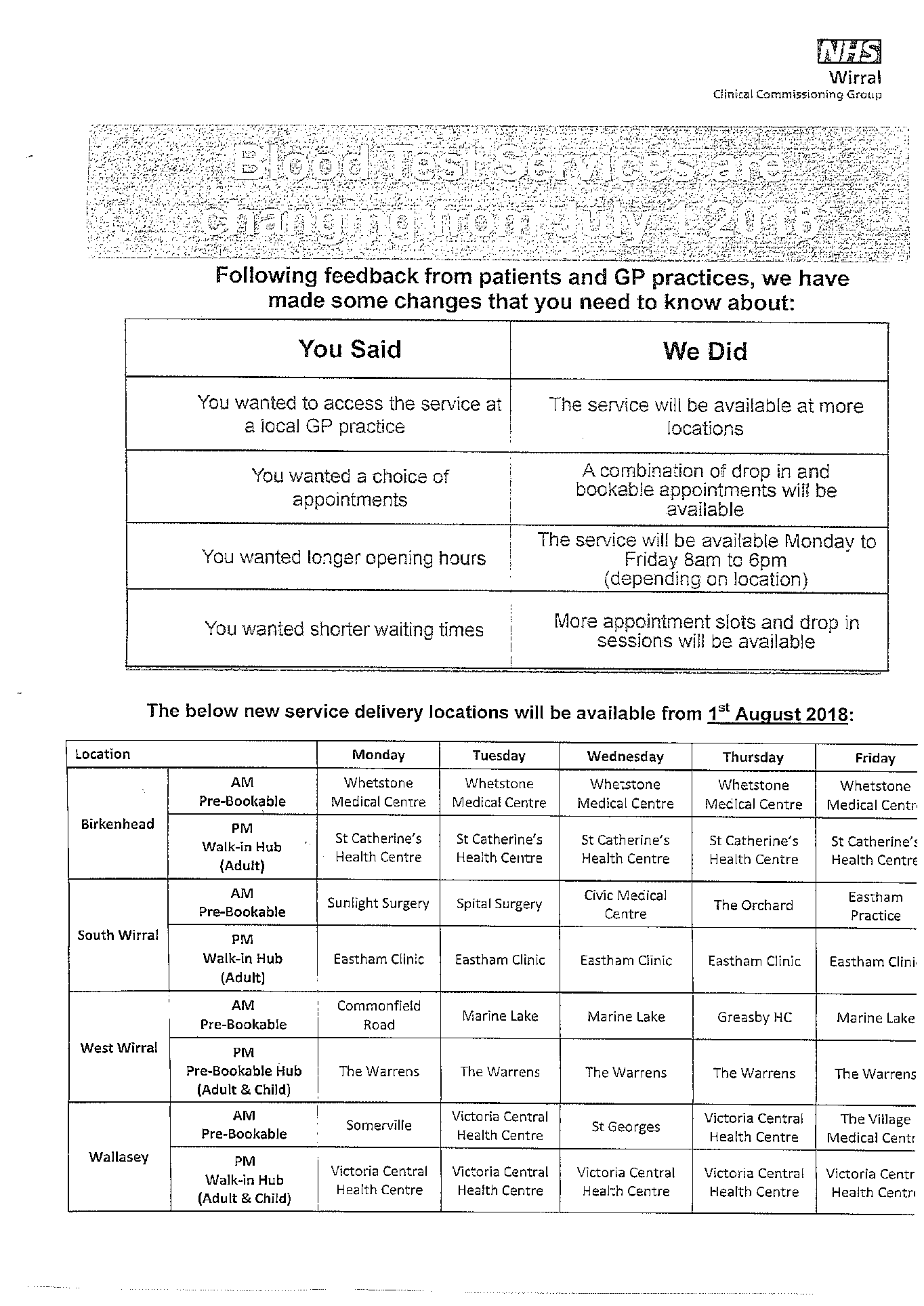 Name of GP PracticeDrs Green, Broadbelt and MajeedName of PCQS Practice LeadDr J M GreenName of Person completing this form Janine HoweyDate of completion11/07/2018Email address and telephone number of main contactjhowey@nhs.net0151 647 7181PCQS StandardMain Actions (bullet points)Key Milestones (include dates)Elective Care*  Continue Peer review     referrals*  Salaried/Locum GPs     informed of referral          proceduresReview monthlyNon-Elective Care*  Review appointment    system and obtain     baseline appointment    figures*  Ensure participation in    Neighbourhood meetings    and develop an action plan    around Frail Older People      – Lead GP – Dr BroadbeltOngoing using EMISAttend meetings and participate in any local developments and to support funding bids for work around frailty within the localityMedicines Management*  Continue implementation    Of Repeat Order Scheme    With review of excluded    Patients (vulnerable)*  5 per 1000 per week items    challenged*   Antibiotic audit*  Ensure on line   antimicrobial is completed   by all staff and TARGET   training for GPsMonthly check on vulnerable patientsSubmit data quarterlyTo be completed by 31/10/18 with 2nd review by 31/03/2019.Monthly review of training requirements of staff and GPsPPG EngagementInsert date of meeting and summary of main feedback pointsMeeting 13th July 2018Insert date of meeting and summary of main feedback pointsMeeting 13th July 2018